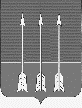 Администрация закрытого административно-территориальногообразования Озерный Тверской областиП О С Т А Н О В Л Е Н И Е02.05.2024											 № 54Об обеспечении организации и проведения государственной итоговой аттестации выпускников IX, XI классов общеобразовательных организаций ЗАТО Озерный в 2024 году В соответствии с Порядком проведения государственной итоговой аттестации по образовательным программам среднего общего образования, утвержденным приказом Министерства просвещения Российской Федерации и Федеральной службы по надзору в сфере образования и науки от 04.04.2023 № 233/552, приказом Министерства просвещения Российской Федерации, Федеральной службы по надзору в сфере образования и науки от 04.04.2023 № 232/551 «Об утверждении Порядка проведения государственной итоговой аттестации по образовательным программам основного общего образования», приказом Министерства образования Тверской области от 16.02.2024 № 215/ПК «Об организации подготовки и аккредитации граждан в качестве общественных наблюдателей при проведении государственной итоговой аттестации по образовательным программам основного общего и среднего общего образования в 2024 учебном году на территории Тверской области», в целях организованного проведения государственной итоговой аттестации по образовательным программам основного общего и среднего общего образования на территории ЗАТО Озерный в 2024 году, статьей 36 Устава ЗАТО Озерный администрация ЗАТО Озерный постановляет:Определить: Уполномоченным органом, координирующим организацию и проведение государственной итоговой аттестации выпускников IX, XI классов общеобразовательных организаций ЗАТО Озерный, отдел образования администрации ЗАТО Озерный Тверской области.2. Отделу образования администрации ЗАТО Озерный: организовать в общеобразовательных организациях ЗАТО Озерный работу по подготовке к государственной итоговой аттестации выпускников 
IX, XI классов. Организовать своевременное формирование и корректировку сведений, содержащихся в муниципальной базе данных участников Единого государственного экзамена (далее – ЕГЭ), Основного государственного экзамена (далее – ОГЭ) и Государственного выпускного экзамена (далее – ГВЭ). Организовать взаимодействие с региональной информационной системой Тверской области проведения ГИА и передачи баз данных 
в Региональный центр обработки информации государственного бюджетного учреждения Тверской области «Центр оценки качества образования» (далее – РЦОИ) по установленному каналу связи. Организовать работу двух пунктов проведения экзаменов (далее – ППЭ) на территории ЗАТО Озерный:ППЭ 4201 на базе МБОУ СОШ № 1 ЗАТО Озерный, расположенном по адресу: 171090, Тверская область, пгт Озерный, ул. Победы, дом 1, вместимостью 120 мест – ЕГЭ, 160 мест - ОГЭ, который будет использоваться для проведения ЕГЭ и ОГЭ по общеобразовательным предметам;ППЭ 4212 на базе МБОУ СОШ № 2, расположенном по адресу: 171090, Тверская область, пгт Озерный, ул. Победы, дом 3, вместимостью 30 мест, который будет использоваться для проведения ГВЭ по общеобразовательным предметам. Организовать работу по подготовке и обучению работников ППЭ (размещение информации, совещания, инструктажи, обучающие семинары и т.д.). Организовать работу по привлечению граждан к общественному наблюдению за проведением государственной итоговой аттестации, последующему обучению и аккредитации граждан в качестве общественных наблюдателей на ЕГЭ, ОГЭ и ГВЭ. Обеспечить своевременное предоставление сведений и отчетов 
в Министерство образования Тверской области, РЦОИ.3. Директорам МБОУ СОШ № 1 ЗАТО Озерный, МБОУ СОШ № 2 ЗАТО Озерный: обеспечить работу пунктов проведения экзаменов (подготовку помещений, установку и подключение необходимого оборудования и оргтехники, направление работников для исполнения обязанностей работников ППЭ) в соответствии с графиком проведения экзаменов (приложение), а также соблюдение требований противопожарной, антитеррористической безопасности, санитарно-эпидемиологических требований. Обеспечить подготовку выпускников IX, XI классов к участию 
в государственной итоговой аттестации (размещение информации, проведение инструктажей, родительских собраний, обучающих семинаров, психологической подготовки и т.д.).4. ГБУЗ Тверской области Городская больница ЗАТО Озерный (по согласованию):4.1. принять меры по обеспечению ППЭ в дни проведения экзаменов квалифицированными медицинскими кадрами с 08.00 до окончания экзаменов.  Осуществлять контроль за обеспечением медицинских кабинетов МБОУ СОШ № 1 ЗАТО Озерный и МБОУ СОШ № 2 ЗАТО Озерный лекарственными препаратами, подготовить список рекомендуемых лекарственных средств.5. Рекомендовать МО МВД России по ЗАТО, на ОВиРО Тверской области (по согласованию): содействовать обеспечению охраны общественного порядка
 в дни проведения экзаменов с 08.00 до времени окончания экзаменов. Осуществлять профилактическую работу по предупреждению правонарушений среди несовершеннолетних в период проведения государственной итоговой аттестации.6. Главному редактору АНО «Редакция газеты «Дни Озерного» (по согласованию) организовать освещение мероприятий государственной итоговой аттестации 2024 года в средствах массовой информации ЗАТО Озерный.7. Контроль за исполнением постановления возложить на руководителя отдела образования И.А. Гаранину.8. Опубликовать постановление в газете «Дни Озерного» и разместить на официальном сайте муниципального образования ЗАТО Озерный в сети Интернет (www.ozerny.ru).9. Постановление вступает в силу с момента подписания.Глава ЗАТО Озерный                                                                       Н.А. ЯковлеваПриложение к постановлению  администрации ЗАТО Озерныйот 02.05.2024 года № 116График проведения государственной итоговой аттестации ЗАТО Озерный, 2024 годДатаЕГЭ XI классыОГЭ, ГВЭ IX классы21.05.2024-Английский язык (письменный) – 
5 участников(ППЭ 4201)22.05.2024-Английский язык (устный) – 
5 участников(ППЭ 4201)23.05.2024Химия – 4 участникаГеография – 1 участникЛитература – 6 участников(ППЭ 4201)-27.05.2024-Обществознание – 73 участника(ППЭ 4201)28.05.2024Русский язык – 45 участников     (ППЭ 4201)-30.05.2024-Физика – 19 участниковХимия – 10 участниковИстория – 2 участникаГеография – 14 участников(ППЭ 4201)31.05.2024Математика профильная – 26 участниковМатематика базовая – 19 участников(ППЭ 4201)-03.06.2024-Русский язык – 109 участников(ППЭ 4201)Русский язык – 15 участников(ППЭ 4212)04.06.2024Физика – 12 участниковОбществознание – 25 участников(ППЭ 4201)-06.06.2024-Математика – 109 участников (ППЭ 4201)Математика – 15 участников (ППЭ 4212)07.06.2024Информатика (КЕГЭ) – 5 участниковАнглийский язык (устный) – 1 участник(ППЭ 4201)-10.06.2024-Информатика – 52 участникаГеография – 17 участников(ППЭ 4201)11.06.2024Биология – 5 участниковИстория – 8 участниковАнглийский язык (письменный) – 1 участник(ППЭ 4201)-13.06.2024Физика – 1 участник(ППЭ 4201)-14.06.2024-Биология – 23 участникаЛитература – 3 участника(ППЭ 4201)